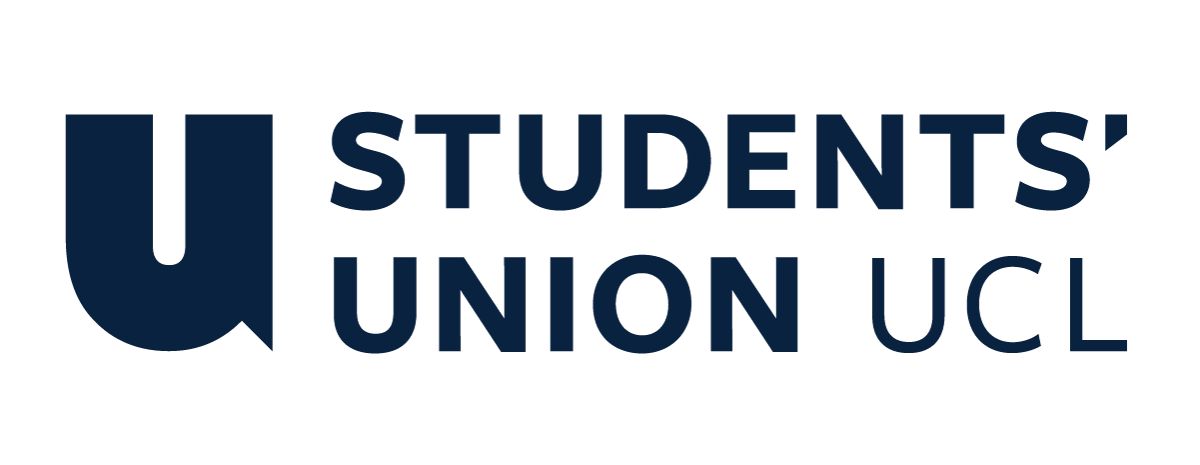 The Constitution of Students’ Union UCL STUDENT PARENTS AND CARERS SOCIETYNameThe name of the club/society shall be Students’ Union UCL Student Parents and Carers Society. The club/society shall be affiliated to Students’ Union UCL.Statement of IntentThe constitution, regulations, management and conduct of the club/society shall abide by all Students’ Union UCL policy, and shall be bound by the Students’ Union UCL Memorandum & Articles of Association, Byelaws, Club and Society Regulations and the club and society procedures and guidance – laid out in the ‘how to guides’.The club/society stresses that it abides by Students’ Union UCL Equal Opportunities Policies, and that club/society regulations pertaining to membership of the club/society or election to the club/society shall not contravene this policy.The Club and Society Regulations can be found on the following webpage: http://studentsunionucl.org/content/president-and-treasurer-hub/rules-and-regulations.The Society CommitteePresidentThe president’s primary role is laid out in section 5.7 of the Club and Society Regulations. The elected officer for students with caring responsibilities shall act as the President of the Society for the corresponding year. TreasurerThe treasurer’s primary role is laid out in section 5.8 of the Club and Society Regulations.Welfare OfficerThe welfare officer’s primary role is laid out in section 5.9 of the Club and Society Regulations.Additional Committee Members Activities Officer The Activities Officer shall hold office for the same duration as the other officers. He/She shall take the lead role in organizing regular and special activities throughout the year, with the assistance from the other officers, and actively publicizing the events.Management of the club/society shall be vested in the club/society committee which will endeavour to meet regularly during term time (excluding UCL reading weeks) to organise and evaluate club/society activities.The committee members shall perform the roles as described in section 5 of the Students’ Union UCL Club and Society Regulations.Committee members are elected to represent the interests and well-being of club/society members and are accountable to their members. If club/society members are not satisfied by the performance of their representative officers they may call for a motion of no-confidence in line with the Students’ Union UCL Club and Society Regulations.Terms, Aims and ObjectivesThe club/society shall hold the following as its aims and objectives:To form a welcoming, inclusive and supportive community of student parents and carers.To represent the needs of student parents and carers in academic, social and other matters, and to work on ensuring that UCL wide policies are inclusive of the needs of student parents and carers. To support student parents and carers with issues pertinent to their circumstances, such as providing them with information around financial and childcare support. To organize social, informative, educational and entertaining events for the community of student parents and carers at UCL.To support the campaign for improved childcare facilities at UCL.The club/society shall strive to fulfil these aims and objectives in the course of the academic year as its commitment to its membership.The core activities of the club/society shall be: Regular parent and carer friendly (e.g. inclusive of children) gatherings, online and/or in person. Information sessions around the needs of parents and carers, e.g. student finances for parents and carers, childcare and school applications, child development etc. Working with SU UCL, including the Postgraduate Officer, Education Officer and Women’s Officer to ensure that policies are inclusive of the needs of student parents and carers. Child-friendly celebrations of festivals including Christmas.Annual family friendly fitness events (e.g. with Project Active), walks, picnics, visits to places of interest.In addition, the club/society shall also strive to organise other activities for its members where possible: Child-friendly celebrations of other festivals encouraging cross-cultural experience of the members. Exchange sale events of childcare items, clothes, toys etc.This constitution shall be binding on the club/society officers, and shall only be altered by consent of two-thirds majority of the full members present at a club/society general meeting. The Activities Zone shall approve any such alterations. This constitution has been approved and accepted as the Constitution for the Students’ Union UCL Student Parents and Carers Society. By signing this document the president and treasurer have declared that they have read and abide by the Students’ Union UCL Club and Society Regulations.President name:Ahsana Parammal VatteriPresident signature:Ahsana Parammal VatteriDate:14 January 2021Treasurer name:Sharon VinceTreasurer signature:Sharon VinceDate:14 January 2021